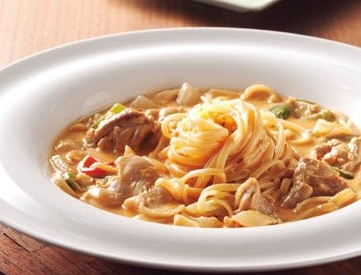 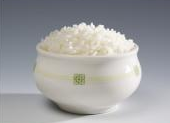 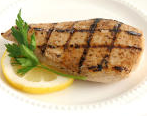 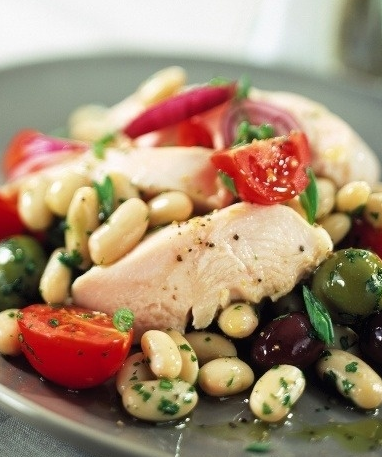 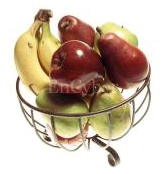 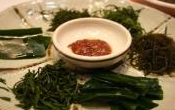 Crossword Puzzle: Basic NutritionTest your knowledge of basic nutrition principles with this crossword puzzle.ACROSSUnits by which energy is measuredThe physiological drive for foodThe body’s ability to recognize and eliminate foreign invaders, such as bacteriaAltered glucose regulation and utilizationHigher than normal blood pressureProviding enough—but not too much—of a substanceSometimes known as “blood sugar”The characteristics that enable to body to perform physical activity20. It means any food that is particularly rich in the complex “_______” starch (such as cereals, bread, and pasta) or simple “_______”, such as sugarDOWN5.   Sudden tissue death caused by blockages of vessels that feed the heart The addition to a food of nutrients that were lost during processingOrganic, essential nutrients required in small amounts by the body for healthProviding all of the essential nutrients, fiber, and energy in amounts sufficient to maintain healthProviding foods of a number of types in proportion to each otherCondition caused by excess or deficient food energy or nutrient intake, or by an imbalance of nutrientsFood is broken down into absorbable unitsPhysically inactiveEating a wide selection of foods within and among the major food groupsFound in meat, poultry, fish, eggs, milk, nuts, and seedsChemical substances obtained from food and used in the bodyA form of carbohydrate found in plant foods that is not digested by the human digestive enzymesWord bankAnswer keyName:  Seung Hun Kim     Date:     8/13/11                          Length of lesson: 20/30/ 40/ 50Topic or Title: Health & NutritionName:  Seung Hun Kim     Date:     8/13/11                          Length of lesson: 20/30/ 40/ 50Topic or Title: Health & NutritionClass Profile: There are 10 advanced level adult English learners. Mixed ages. 
L1 language is Korean. Lesson Fit: This is the  lesson which students will improve their reading skills by exercising activities and learning new vocabularies.Materials:  Board, markers, worksheets, photos.Lesson Fit: This is the  lesson which students will improve their reading skills by exercising activities and learning new vocabularies.Main Aim:  To enable Ss to read and learn new knowledge about nutrition and health through the activities.Secondary Aims: To enable students to learn new vocabularies and to use in daily life through the activities.Personal Aims: I want to reduce TTT and I will have louder voice for students’ clear understanding of lesson.Main Aim:  To enable Ss to read and learn new knowledge about nutrition and health through the activities.Secondary Aims: To enable students to learn new vocabularies and to use in daily life through the activities.Personal Aims: I want to reduce TTT and I will have louder voice for students’ clear understanding of lesson.Anticipated Problems: Students may have hard time to understand meanings of new vocabularies.Students may have hard time to fill in the worksheets.Activities may take longer time than I expected. Solutions: Teacher will elicit and explain the words’ meaning and demonstrate how to use the words.Teacher will make students to work in pairs for doing worksheet activity.Teacher will manage time flexibly depends on the students’ demanding. Assumptions:- Ss already have basic knowledge of nutrition and health.- Ss may not have any recipe (Then, just sharing partner’s one). Referenceshttp://www.rd411.com/index.php?option=com_content&view=article&id=1171:crossword-puzzle-basic-nutrition&catid=97:healthful-eating&Itemid=391Referenceshttp://www.rd411.com/index.php?option=com_content&view=article&id=1171:crossword-puzzle-basic-nutrition&catid=97:healthful-eating&Itemid=391Referenceshttp://www.rd411.com/index.php?option=com_content&view=article&id=1171:crossword-puzzle-basic-nutrition&catid=97:healthful-eating&Itemid=391Referenceshttp://www.rd411.com/index.php?option=com_content&view=article&id=1171:crossword-puzzle-basic-nutrition&catid=97:healthful-eating&Itemid=391TimeInteraction1  MinT-Whole Class or T-WC1 MinT-WC1 minT-WC4 minT-WC1 minT-WC12 MinT-WC2 Min1 Min3 Min3 Min1 MinStageLead-in(Pre-Activity)Pre-teachControlled PracticeControlled Practice(Main-Activity)Controlled PracticeControlled PracticeControlled Practice(Post-Task)ClarificationControlled PracticeFeedbackObjectiveSs will feel relaxing and induce interesting about the topicEliciting the topic to introduce to the class.Explaining new words related to the nutrition and health.Exercising activity of matching photos to the nutrients.Teacher will correct errors on the worksheet.Ss will answer on the crossword puzzle worksheet.Ss will write their answers on the boardTeacher will correct errors on the worksheet.Ss will practice making sentences using new words related to the nutrition and health.Ss will share their recipes.Teacher will  provide feedbackProcedureSeung greets everyone.  Hello, how are you doing today? Seung will lead Ss to the topic by asking some questions. (e.g. What did you eat for dinner? Is anyone on diet? etc.)Seung will elicit the topic and introduce it to the class.  (CCQ’s: Does chocolate have vitamins?) Seung will explain new words related to the nutrition and health.(e.g. nutrients, malnutrition, immunity) Seung will pass out worksheet for easy understanding of what foods contain nutrients. Ss will work individually.(ICQ’s: Do you work in group? = No)Seung will correct errors on the worksheet. (e.g. Explain differences bet. Carbohydrate and glucose)Seung will give worksheet and Ss will answer on the worksheet. Ss will work in pairs. 
(ICQ’s: Do you work in group? = No)Ss will write their answers on the board to share with classmates.Seung will correct errors on the worksheet. Ss will share their best recipe using words of nutrition and health with partner.(ICQ’s: How many minutes do you have? = 3 min.)Ss will present partner’s recipe with the classmates.Seung will provide any error correction and/or feedback. Seung will give homework to Ss and ask the class “Do you have any questions about today’s lesson? If there are no further questions, this concludes my presentation. I’ll be followed by ____.”End of lesson. 1921013311121614154517186197820AdequacyFitnessModerationBalanceGlucoseNutrientsCaloriesHeart attackProteinDiabetesHungerSedentaryDigestionHypertensionVarietyEnrichedImmunityVitaminsFiberMalnutritionCarbohydrate1CALORI9 ES  N2HUNGE  R10 V13M3  IMMUNITY11AA  CTD12 BL  H16VAE AN  EAMQ LU14 D15 S  DRIU ATIEINA NRG4DIABETESC CIEET5HY17 P ERTENSIONY ERITT18N AOOIAU RTN6MODERATION TENYRII19 F AN7GLUCOSE I TN B T8FITN ESS AS R20CARBOHYDRATE K